MVGYOSZ Vakvezető Kutya Egészségügyi Alap1. számú mellékletKérelemKérelmező adataiKérjük, adja meg az egészségügyi beavatkozásban (ellátásban) részesülő vakvezető kutya gazdájának adatait! (Minden adatot kötelezően meg kell adni.)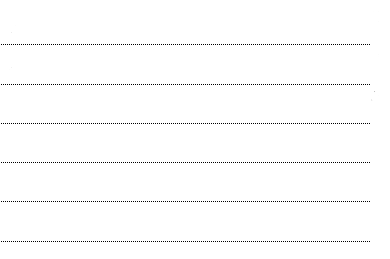 Név:	Lakcím:	Postacím:	E-mail cím:	Telefonszám:	Vakvezetőkutya adataiKérjük, adja meg az egészségügyi beavatkozásban (ellátásban) részesülő vakvezető kutya adatait! (Minden adatot kötelezően meg kell adni.)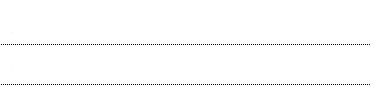 Hívónév:	Azonosító chip szám:	 Kérelem indoklása Kérjük, indokolja meg (legfeljebb négy mondatban), hogy miért szeretné igénybe venni a VKEA-t! (Az indoklás kötelező)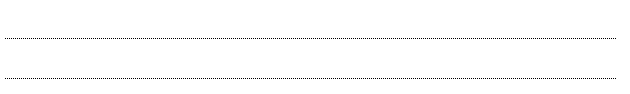 Nyilatkozat felelősségrőlKérjük, mint az egészségügyi beavatkozásban (ellátásban) részesülő vakvezető kutya gazdája egy rövid mondatban nyilatkozzon arról, hogy a vakvezető kutya egészségügyi állapotában bekövetkezett negatív változás kialakulásában felelős-e? (A nyilatkozattétel kötelező.)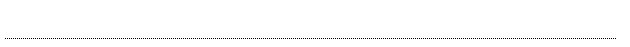 Egészségügyi beavatkozás jellegeKérjük, írja le az egészségügyi beavatkozás jellegét egy szóval (műtét, vagy gyógykezelés, vagy terápia) Gyógykezelés például a rendszeres gyógyszeres kezelés, terápia például a fizikoterápiás kezelés, vagy kemoterápia, stb.. (Az egészségügyi beavatkozás meghatározásának leírása kötelező.)Egészségügyi beavatkozás helye:Kérjük, írja le az egészségügyi beavatkozás helyét (Település neve, állatorvosi rendelő címe és az állatorvosi ellátást nyújtó cég neve). (Az egészségügyi beavatkozás helyének megadása kötelező.)Igényelt támogatási összegKérjük, írja le az egészségügyi beavatkozás során felmerült költség mértékét, forintban! (Az igényelt támogatási összeg megadása kötelező.)Csatolt dokumentumokKérjük, írja le a Kérelemmel együtt benyújtott dokumentumok megnevezését (árajánlat, kórlap, számla, vagy egyéb) és mindegyik mellé azt, hogy összesen hány darabot nyújt be. A Kérelemhez legalább egy dokumentumot kell csatolni, illetve minden olyan dokumentumot, amely a kérelem pozitív elbírálását elősegíti. (A csatolt dokumentumok megnevezésének és darabszámának kitöltése kötelező!)Bankszámla adatokKérjük, hogy adja meg azon bankszámla adatait, amelyre a megítélt támogatás utalható!  (A banszámla adatok megadása kötelező.)Bankszámlaszám: Számlavezető bank neve: 	Számlatulajdonos neve: 	Nyilatkozat adatkezelésrőlKérjük, hogy olvassa el az MVGYOSZ adatvédelmi szabályzatát, amely megtalálható a Szövetség honlapján! (https://www.mvgyosz.hu/adatvedelem/)Ahhoz, hogy a Kérelmet az MVGYOSZ befogadhassa, elengedhetetlen, hogy a Kérelmező hozzájáruljon a Kérelemben megadott személyes adatainak kezeléséhez. Ha a Kérelmező nem járul hozzá a Kérelemben szereplő személyes adatainak kezeléséhez, úgy az MVGYOSZ a Kérelmet érvénytelennek tekinti és a vonatkozó jogszabályok értelmében haladéktalanul megsemmisíti. A hozzájárulást a * kezdetű mondat végén a „hozzájárulok” szó, a hozzá nem járulást a „nem járulok hozzá” szavak leírásával kell megjelölni.*Alulírott Kérelmező nyilatkozom, hogy a Kérelemben feltűntetett személyes adataim az MVGYOSZ adatvédelmi szabályzata alapján az MVGYOSZ általi kezeléséhez. 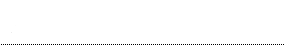 Kelt: Kérelmező saját kezű aláírása